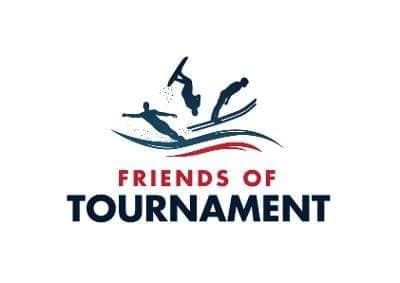 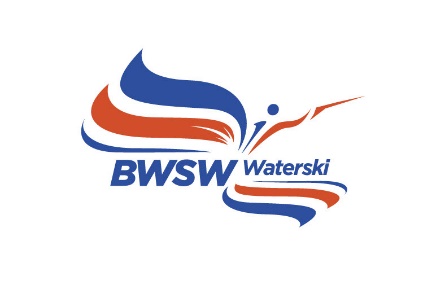 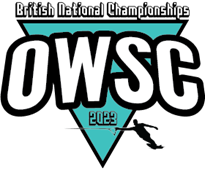 BRITISH WATERSKI NATIONALS 2023 SKIER PROFILEFirst Name:Surname:Nickname, if any:Date of birth:Age at Time of the Nationals:Category in which competing:Events Entered (please delete as appropriate): SLALOM TRICKS JUMP OVERALL Specialism/favourite event: Club/training sites:Coach, if relevant:Home town/county:School/uni attended/work:Competition PBs and when achieved:Best practice scores in 2023:Previous appearances at British Nationals and best results:Major achievements/titles etc:Family connections in waterskiing:Sponsors?:Other hobbies/sports:Anything else of interest about you:Make & Model of Ski and Length:Prefered Zero Off setting:Which Foot Forward:Favorite Towboat:Date this profile was completedPlease email profile to Jane@bwsf.co.uk